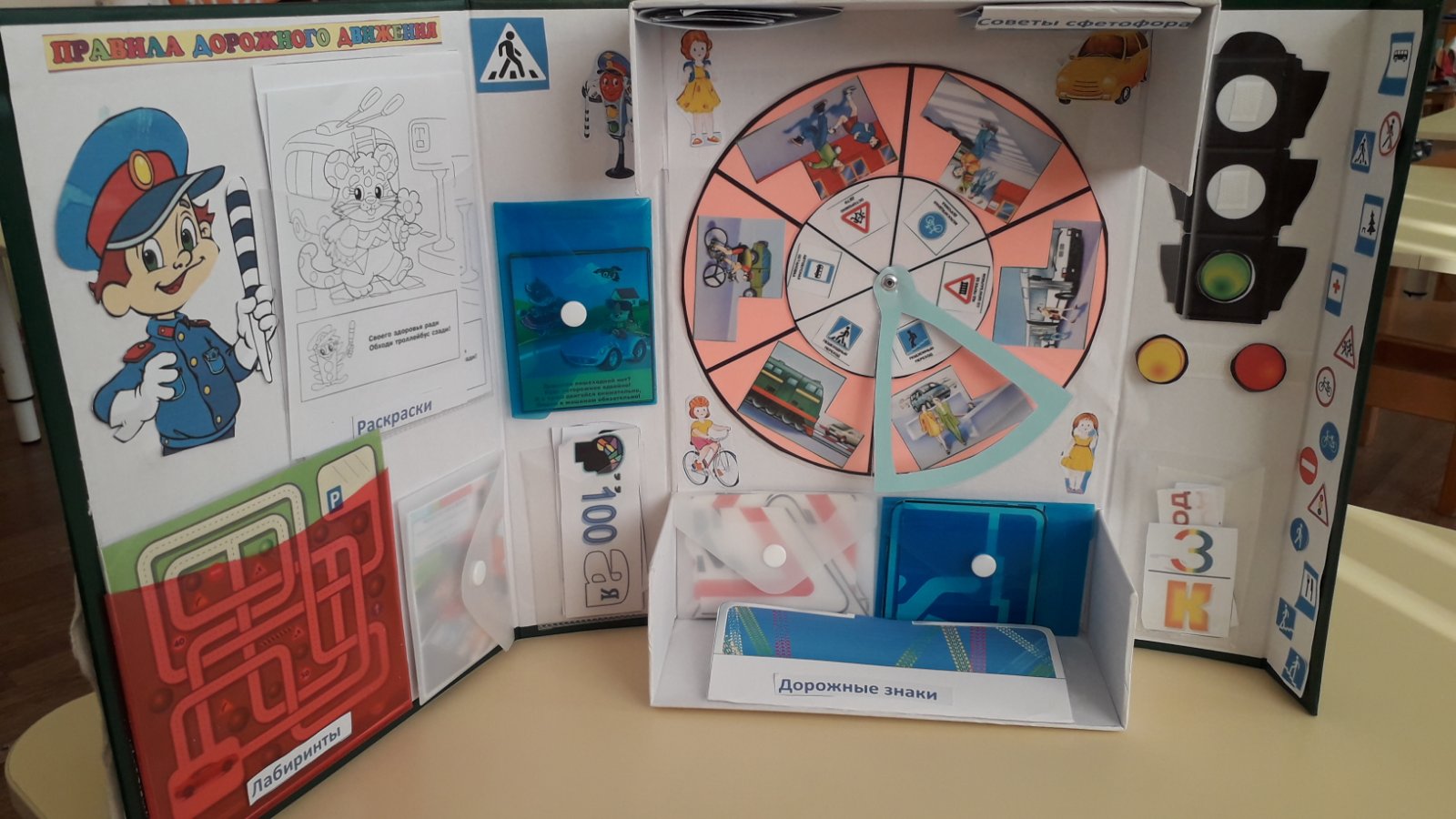 Название: Лэпбук «Советы Светофорчика» ЦЕЛЬ лэпбука  «Советы Светофорчика»: формирование системы представлений, умений и навыков у детей дошкольного возраста по правилам дорожного движения.Дидактическое пособие представляет собой картонную папку формата А4. На страницах папки имеются различные кармашки, карточки, конвертики, круги Луллия,  в которых собрана информация по теме.ЛЭПБУК «Советы Светофорчика» состоит из 12 разделов:1. Раскраска. Включает в себя сменяемые листы с рисунками для раскрашивания по теме.ЦЕЛЬ: Закрепить правила дорожного движения для пешеходов и водителей.2. Загадки. Представляет собой конвертик с карточками, на которых напечатаны загадки. Карточки меняются.ЦЕЛЬ: Развивать умственные способности, быстроту реакции, смекалку, самостоятельность.3. Пазлы «Собери знак». Данный раздел представляет кармашек, в котором лежат части разрезанной картинки.ЦЕЛЬ:  Развитие сообразительности, зрительного внимания. Развитие словаря, грамматически правильной связной речи.4. Ребусы. ЦЕЛЬ: Активизировать мыслительную и познавательную деятельность.5. Круги Луллия «Найди знаки». Представляет вращающиеся круги. ЦЕЛЬ: Определить какой знак подходит к ситуации. Закрепить название и назначение дорожных знаков. Развивать память, объяснительную речь.6. Игра «Разложи знаки по группам». Этот раздел представляет фигурный конверт с карточками, на которых изображены дорожные знаки.ЦЕЛЬ: Развитие памяти, объяснительной речи.Задание: Разделить знаки по принадлежности на 4 группы (запрещающие, предупреждающие, предписывающие, указательные).7. Советы светофора. Это книжка-гармошка с вариантами правил перехода проезжей части дороги, представленных в стихах и иллюстрациях.ЦЕЛЬ: Уточнить и закрепить правила перехода через проезжую часть дороги.8. Ситуации «Знаешь ли ты сигналы светофора». Данный раздел представлен в виде конверта с сюжетными картинками по теме и картинками светофоров.ЦЕЛЬ: Развивать умение различать сигналы светофора для пешеходов и водителей и практически их использовать.9. Стихи. Раздел представляет конвертик с карточками, на которых напечатаны стихи по теме ПДД.ЦЕЛЬ: Развивать память, интерес, навыки чтения.10. Раскрась знак. Фигурный конвертик с карточками, на которых нарисованы контуры дорожных знаков.ЦЕЛЬ: Развивать память, внимание, объяснительную речь.11.Лабиринты. ЦЕЛЬ: Развивать внимание, зрительную координацию.12. «Советы Светофорчика» Раздел представлен сюжетными картинками.ЦЕЛЬ: Закрепить представление о правилах перехода проезжей части улицы. Развивать внимание, зрительное восприятие, связную речь.Задание: Кто нарушил правило? Почему?Таким образом, ЛЭПБУК – это универсальное пособие. Может быть использован, как в индивидуальной, так и в групповой работе.